        Брутто Прайс 2017 на Замки и цилиндровые механизмы торговой марки 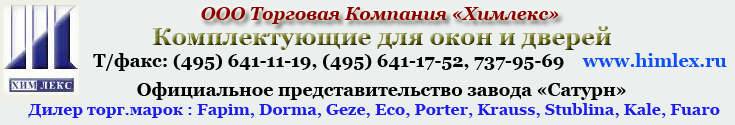 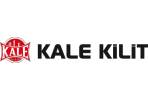 В связи с повышением отпускных цен Завода производителя торговой марки KALE  (Турция) с 10  апреля 2017 года вводятся новые отпускные цены      (ПОВЫШЕНИЕ В СРЕДНЕМ СОСТАВИЛО 5%)                                   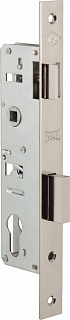 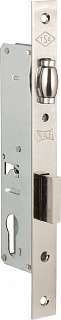 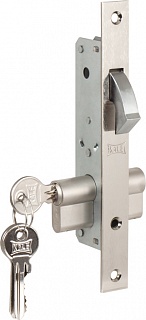 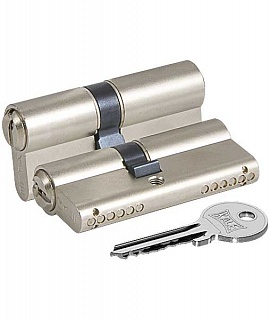 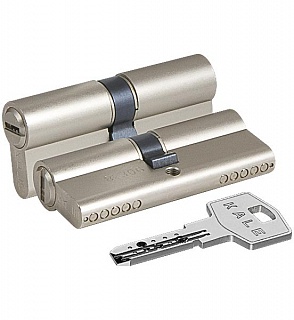 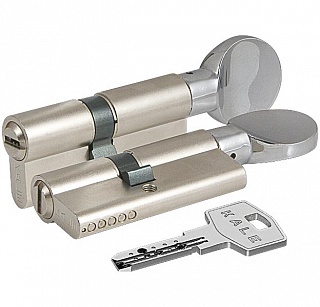 Доставка по г. Москва автотранспортом ООО ТК «ХИМЛЕКС» при сумме заказа от 30 тысяч рублей.Доставка до терминала Транспортной Компании Деловые Линии в г. Москва Ежедневно вне зависимости от суммы ЗаказаНаименованиеНазвание для покупателяКодировка с заводаПокрытиеЕд. изм.Валюта
Цены Брутто-Прайс Химлекс с НДС -1--2--3--4--5--6--7-ЗамокЗамок ригельный с защелкой KALE 153 (20 мм), в комплекте: цилиндр 26х10х26, декоративная накладка, ответная планкаKALE 153-20комплUSD        10,80 ЗамокЗамок ригельный  с защелкой KALE 153 (30мм), в комплекте: цилиндр 26х10х26, декоративная накладка, ответная планкаKALE 153-30комплUSD        13,16 ЗамокЗамок ригельный  с защелкой KALE 153 (35мм), в комплекте: цилиндр 26х10х26, декоративная накладка, ответная планкаKALE 153-35комплUSD        13,26 ЗамокЗамок ригельный с роликом KALE 155 (25 мм) никель, в компл.: цилиндр 26х10х26, декор. накладка, отв. планкаKALE 155-25НикелькомплUSD        12,15 ЗамокЗамок ригельный с роликом KALE 155 (30мм), в комплекте: цилиндр 26х10х26, декоративная накладка, ответная планкаKALE 155-30комплUSD        14,09 ЗамокЗамок ригельный KALE 201 для скользящих дверей в комплекте: ответная планка, цилиндр 26х10х26, декоративная накладкаKALE 201комплUSD        15,84 ЗамокЗамок крестообразный с выпад.ригелем KALE 201F (20 мм), никельKALE 201F-20комплUSD        10,80 ЗамокЗамок с реверсной защелкой KALE 253 (16х25) в комплекте: ответная планка, цилиндр 26х10х26, декоративная накладкаKALE 253комплUSD        15,53 ЗамокЗамок ригельный с роликом KALE 255 (16х25) в комплекте: ответная планка, цилиндр 26х10х26, декоративная накладкаKALE 255комплUSD        15,19 ЗамокКорпус замка с защелкой KALE 153/P (20мм) на ПВХ двериKALE K-153/P-20комплUSD         5,98 ЗамокКорпус замка с защелкой KALE 153/P (25мм) на ПВХ двериKALE K-153/P-25комплUSD         6,21 ЗамокКорпус замка с защелкой KALE 153/P (30мм) на ПВХ двериKALE K-153/P-30комплUSD         6,21 ЗамокКорпус замка с защелкой KALE 153/P (35мм) на ПВХ двериKALE K-153/P-35комплUSD         7,41 ЗамокКорпус замка с защелкой KALE 153 (20мм) c ответной планкойKALE K-153-20комплUSD         6,03 ЗамокКорпус замка с защелкой KALE 153 (25мм) c ответной планкойKALE K-153-25комплUSD         6,10 ЗамокКорпус замка с защелкой KALE 153 (30мм) c ответной планкойKALE K-153-30комплUSD         6,22 ЗамокКорпус замка с защелкой KALE 153 (35мм) c ответной планкойKALE K-153-35комплUSD         6,32 ЗамокКорпус замка с роликом KALE 155/P (25мм) на ПВХ двериKALE K-155/P-25комплUSD         6,75 ЗамокКорпус замка с роликом KALE 155/P (35мм) на ПВХ двериKALE K-155/P-35комплUSD         6,89 ЗамокКорпус замка с роликом KALE 155 (20мм) c ответной планкойKALE K-155-20комплUSD         6,89 ЗамокКорпус замка с роликом KALE 155 (25мм) c ответной планкойKALE K-155-25комплUSD         6,95 ЗамокКорпус замка с роликом KALE 155 (30мм) c ответной планкойKALE K-155-30комплUSD         7,30 ЗамокКорпус замка с роликом KALE 155 (35мм) c ответной планкойKALE K-155-35комплUSD         7,30 ЗамокКорпус замка с защелкой KALE 253 (25мм) c ответной планкойKALE K-253-25комплUSD         9,26 ЗамокКорпус замка с роликом KALE 255 (25мм) c ответной планкойKALE K-255-25комплUSD         8,30 ЦилиндрЦилиндр к замку 26х10х26 GM-62  с плоской вертушкойKALE GM/62(31x31)штUSD        10,19 ЦилиндрЦилиндр к замку 26х10х32 GM-68  с  вертушкой, 3 ключа, никельKALE GM/68(31x37)штUSD        10,40 ЦилиндрЦилиндр к замку 30х10х30 GM/70 (ЛАТУНЬ) с плоской вертушкойKALE GM/70(35x35)штUSD        11,25 ЦилиндрЦилиндр к замку 30х10х30 GM/70 (ЛАТУНЬ) с плоской вертушкойKALE GM/70(35x35)штUSD        11,25 ЦилиндрЦилиндр к замку 35х10х35 GM-80 с плоской вертушкой, никельKALE GM-80(40x40)штUSD        11,91 ЦилиндрЦилиндр к замку 26х10х26 GN-62KALE GN-62(31x31)штUSD         7,56 ЦилиндрЦилиндр к замку 26х10х32 GN-68KALE GN-68(31x37)штUSD         6,75 ЦилиндрЦилиндр к замку 30х10х40 GN-80KALE GN-80(35x45)штUSD         6,75 ЦилиндрЦилиндр к замку 35х10х35 GN-80KALE GN-80(40x40)штUSD         9,02 ЦилиндрЦилиндр к замку 40х10х40 GN-90KALE GN-90(45x45)штUSD         9,96 ЦилиндрЦилиндровый механизм 164/FB mm для замков с крест. ключами 3 кл.KALE-164/FB.3kштUSD         5,24 ЦилиндрЦилиндровый механизм 164/FB mm для замков с крест. ключами 5 кл.KALE-164/FB.5kштUSD         6,44 Счета выставляются по внутреннему курсу USD Корпорацииu KaleKilit в России. (как правило это курс ЦБ РФ + 2%).Счета выставляются по внутреннему курсу USD Корпорацииu KaleKilit в России. (как правило это курс ЦБ РФ + 2%).Счета выставляются по внутреннему курсу USD Корпорацииu KaleKilit в России. (как правило это курс ЦБ РФ + 2%).Счета выставляются по внутреннему курсу USD Корпорацииu KaleKilit в России. (как правило это курс ЦБ РФ + 2%).Счета выставляются по внутреннему курсу USD Корпорацииu KaleKilit в России. (как правило это курс ЦБ РФ + 2%).Счета выставляются по внутреннему курсу USD Корпорацииu KaleKilit в России. (как правило это курс ЦБ РФ + 2%).Счета выставляются по внутреннему курсу USD Корпорацииu KaleKilit в России. (как правило это курс ЦБ РФ + 2%).